Board and Committee Forward LookAttached is the forward look for the Board and Committees for the period June to October 2020. The forward look is intended to give the Board an overview of the upcoming meetings and the key matters to be discussed. The content will continue to be amended and adapted as necessary to respond to COVID-19 and the wider needs of the organisation. The following meetings are covered within the forward look:BoardAudit and Corporate Governance CommitteeQuality, Safety and Improvement CommitteeOther Committees:As a reminder, due to the ongoing response to COVID-19, the decision has been made to cancel non-essential meetings. The Knowledge, Research and Information Committee and People and Organisational Development Committee have been suspended for the foreseeable future. Appropriate arrangements have been put in place to ensure that all statutory requirements within those Committees that have been suspended are appropriately catered for.  Recommendation The Board is asked to consider and note the forward look for Board and Committee meetings for the period June to October 2020.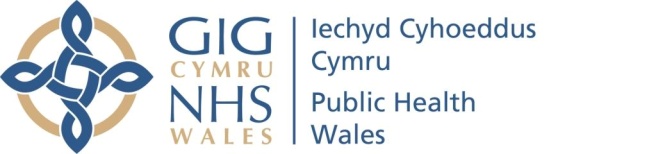 Name of MeetingName of MeetingName of MeetingDate of Meeting25 June 2020Date of Meeting25 June 2020Date of Meeting25 June 2020Agenda item:5.9Agenda item:5.9Agenda item:5.9Board and Committee Forward Look(June to September 2020)Board and Committee Forward Look(June to September 2020)Board and Committee Forward Look(June to September 2020)Board and Committee Forward Look(June to September 2020)Board and Committee Forward Look(June to September 2020)Board and Committee Forward Look(June to September 2020)Board and Committee Forward Look(June to September 2020)Executive lead:Executive lead:Helen Bushell, Board Secretary and Head of Board Business UnitHelen Bushell, Board Secretary and Head of Board Business UnitHelen Bushell, Board Secretary and Head of Board Business UnitHelen Bushell, Board Secretary and Head of Board Business UnitHelen Bushell, Board Secretary and Head of Board Business UnitAuthor:Author:Helen Bushell, Board Secretary and Head of Board Business UnitHelen Bushell, Board Secretary and Head of Board Business UnitHelen Bushell, Board Secretary and Head of Board Business UnitHelen Bushell, Board Secretary and Head of Board Business UnitHelen Bushell, Board Secretary and Head of Board Business UnitApproval/Scrutiny route:Approval/Scrutiny route:Business Executive Team 16 July 2020 Business Executive Team 16 July 2020 Business Executive Team 16 July 2020 Business Executive Team 16 July 2020 Business Executive Team 16 July 2020 PurposePurposePurposePurposePurposePurposePurposeTo updated the Board on the forward look for Board and Committee meetings between June and October 2020.To updated the Board on the forward look for Board and Committee meetings between June and October 2020.To updated the Board on the forward look for Board and Committee meetings between June and October 2020.To updated the Board on the forward look for Board and Committee meetings between June and October 2020.To updated the Board on the forward look for Board and Committee meetings between June and October 2020.To updated the Board on the forward look for Board and Committee meetings between June and October 2020.To updated the Board on the forward look for Board and Committee meetings between June and October 2020.Recommendation:Recommendation:Recommendation:Recommendation:Recommendation:Recommendation:Recommendation:APPROVECONSIDERCONSIDERRECOMMENDRECOMMENDADOPTASSURANCEThe Board is asked to consider and note the forward look for Board and Committee meetings for the period June to September 2020. The Board is asked to consider and note the forward look for Board and Committee meetings for the period June to September 2020. The Board is asked to consider and note the forward look for Board and Committee meetings for the period June to September 2020. The Board is asked to consider and note the forward look for Board and Committee meetings for the period June to September 2020. The Board is asked to consider and note the forward look for Board and Committee meetings for the period June to September 2020. The Board is asked to consider and note the forward look for Board and Committee meetings for the period June to September 2020. The Board is asked to consider and note the forward look for Board and Committee meetings for the period June to September 2020. 